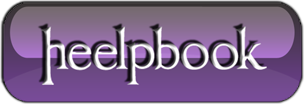 Controlling the width of SELECT lists (HTML)The IssueThe default width of a SELECT form control is usually dependent on the width of the widest OPTION item in the list; the width of the SELECT list will basically be not much greater (but no less) than this width.The HTML standards don’t allow for a way to control this width. CSS, on the other hand, would be perfect for controlling this, but historical support for CSS on form controls is rather weak.SolutionSince Netscape 4 has only the proprietary attribute that will give the desired effect, it will not hurt anything to combine the use of CSS and the WIDTH attribute.Example<select name=”foo” width=”300″ style=”width: 300px”>
<option>one </option>
<option>two </option>
<option>three </option>
</select>